                 2014 Scholarship AwardsSince the Community Foundation of North Central Wisconsin’s inception in 1987, nearly $2.25 million has been awarded in scholarships through funds adminstered within the Foundation, impacting the lives of over 2,000 individuals. Scholarships are awarded for various reasons including honoring or memorializing a loved one, supporting a particular field of study, recognizing a specific academic institution, or to benefit a particular student population.  Through the generosity of many local donors, more than $200,000 has been awarded in educational assistance grants to over 180 north central Wisconsin students to help them as they enter the 2014-15 academic year. Katherine H. Anderson Scholarship: Haley Contreras, Wausau East High School; Treva Etten, Newman Catholic High School; Crystal Thompson, Wausau West High SchoolAnn B. Applegate Piano Scholars Award: Abe Akey, Wausau Conservatory of MusicRaymond A.  & Amella P.  Beilke Scholarship: Abigail Buchberger, McKayla Drozd, and Michaela Geier, Marathon High SchoolPhyllis A. Bermingham Hmong Education Scholarship: Maimee Vang, D.C. Everest High SchoolElda Bonvincin Memorial Scholarship: Rebecca Hinderliter, Medford High School; Camille Knighton, Wausau East High School; Sara Vesel, Newman Catholic High SchoolBradley Foundation Scholarship: Joseph Novak, Northern Michigan University; Cody Artymiuk, UW-LaCrosse; David Spaude, Martin Luther CollegeWin Brockmeyer Memorial Scholarship: Wyatt Brown, D.C. Everest High School; Marcus Gabriel, Newman Catholic High School; Cole Radloff, Wausau West High School; Bryce Widmark, Wausau East High SchoolJack Brokaw Memorial Scholarship: Aaron Kelly, Wausau East High SchoolBYFL Scholarship: Lindsey Van Galder, D.C. Everest High SchoolWilliam Cherek Scholarship: Taylor Bushman, Wittenberg-Birnamwood High School; Mallory Dillman, UW-Green Bay; and Cody Kasprak, Northcentral Technical CollegeDexter & Ruth Cihla Scholarship: Abigail Bowen, Amelia Dana, Paul Rickman, Andrew Stafford, Dylan Wendt, Rhinelander High SchoolCommunity Foundation Youth Leaders Award: Michael Nicklaus, D.C. Everest High SchoolCommunity Foundation TLC Scholars Award: Brandon Ollhoff, Wausau West High SchoolCommunity Health Care Physician Legacy Scholarship: Rylee C. Reiche, Wausau East High SchoolCreske-Grassl Memorial Scholarship: Hallie Martens and Kayla Romatowski, Mosinee High SchoolD&W Scholarship: Anna Schoen, Tomahawk High SchoolDennis A. Derwinski Memorial Scholarship: Sarah Jensen, Wausau East High SchoolLinda Dodd Memorial Scholarship: Michaela Geier and Jared Kage, Marathon High SchoolMark H. Dreyer Memorial Scholarship: Vanessa Boorse, Wausau East High School; Janelle Giebel, Wausau West High School; Alyssa Kosour, Newman Catholic High School; Logan Osness, Sierra Jagler, Angela Kettner, Teresa Rock, UW-Madison; Anna Bauman, UW-Marathon County; Keighla Mueller, UW-Milwaukee; Leslie Bychinski, UW-Oshkosh; Marc Hornung, UW-Platteville; Kayla Cywinski, UW-Stevens Point;Tim Driscoll Memorial Scholarship: Abigail Schmitt, Wausau East High SchoolDonald A. & Arzelee M.S. Drown Scholarship: Rebecca Erdman, Wausau East High SchoolJohn & Elena Dzubay Memorial Scholarship: Julianna Heusinkveld, Molly Huntington, and Sandy Yang, Wausau East High SchoolOrt Enstad Kiwanis Scholarship: Cole Bielen, D.C. Everest High School; Sabrina Mulder, Wausau East High School; Aaditi Naik, Wausau West High SchoolWalter (Coke) Fehl Hockey Scholarship: John Metzinger, Wausau West High SchoolLucille & George Ferguson Memorial Scholarship: Abigail Connolly and Margaret Schneider, Newman Catholic High SchoolLucille & George Ferguson Memorial Scholarship: Sydney Calo, Austin Sweo, Newman Catholic Middle School; Julianna Simmons, Elizabeth McCarty, Taylor Jankowski, Thomas Lo, and Gao Zoua Thao, Newman Catholic High SchoolKristin Nell Geurink Memorial Montessori Scholarship: Grace Aune, MontessoriWilliam L. Goggins Memorial Scholarship: Marshall Hackel, Newman Catholic Middle School; Luke Johnson, Dane Fronek, and Carly Maeves Newman Catholic High SchoolWilliam K. Gottschalk Scholarship: Chong Lee, Northcentral Technical CollegeB.A. & Esther Greenheck Scholarship: Madeline Skeith, Kings Mountain High (NC)Bellamy Hamilton Scholarship: Wausau Conservatory of Music Tuition Assistance FundSteve Hansen Earth Steward Scholarship: Sabrina Mulder, Wausau East High SchoolSally M. Hattenhauer Scholarship: Cady Kelnhofer,  Newman Catholic SchoolsElsie H. Heckman Memorial Scholarship: Reegan Byer, Merrill High SchoolPatricia Hedblom Memorial Scholarship: Rylee C. Reiche, Wausau East High SchoolJohn & Fritzi Howland Memorial Scholarship: Logan Block, Kelcee Kent, Mosinee High SchoolGeorge & Lois Johnson Memorial Scholarship: Mercedes Wayka-Bootz, Wausau East High SchoolElizabeth Hardy Kanemoto Scholarship: Benjamin Beckel, Wausau East High SchoolRichard L. Knauf Memorial Scholarship: Thomas Leydet, Marathon High SchoolNancy B. Laabs Memorial Medical Scholarship: McKenzie Albrecht, Medford High SchoolDr. Merritt LaCount Jones Memorial Scholarship: Erin Bardonner, Wausau West High School; Austin Cummings, Wausau East High SchoolEmma C. Larson Memorial Scholarship: Lindsey Zagrabelny, Wausau East High SchoolBarbara Lattimer Scholarship: Dylan Hartwig, Wausau Conservatory of MusicKyle R. Long Scholarship: Janelle Dassow, Medford High SchoolMarathon County Farm Technology Days Scholarship: Chase Matthiae, D.C. Everest High School; Marissa Nechuta, Mosinee High School; Hazel Schira, UW-MadisonMarathon County Labor Council Scholarship: Alexandra Neuens, D.C. Everest High SchoolMarathon County Medical Alliance Scholarship: Rachel Bauman, D.C. Everest High School ; Jared Buntin, Newman Catholic High School; Austin Cummings, Wausau East High School; Halee Nieuwenhuis, Mosinee High School; Kelsie Van Galder, Northcentral Technical College; Cassandra Weis, Wausau West High School; Marathon School District Scholarship: Megan Erdman and Katrina Guralski, Marathon High SchoolMark Foundation TLC Scholars Award: Markee Esterline, Wausau East High SchoolPeter A. Mattiacci Athletic Scholarship: Clara Baumann and Bryce Taylor, Wausau East High SchoolMcKenna-Mann Performing Arts Scholarship: Dan Bradley, Antigo High SchoolBerland A. Meyer Scholarship: Anna McDonald, Wausau West High School; Sandy Yang, Wausau East High SchoolMid Wisconsin Foundation Scholarship: Isaac Buttke, Wausau West High School; Megan Evans, Rhinelander High SchoolMitchell Metal Products Scholarship: David Pophal, Tyler Stoffel, and Anna Von Hirsch, Merrill High SchoolGene & Carolyn Molinaro Scholarship: Marie Jensen and Hailey Klug, Union Grove High School (Racine)Robert J. Neugebauer Memorial Scholarship: Diego Orozco, Newman Catholic High School; Melanie Nuthals, Wausau East High School; Paul Zastrow, Wausau West High SchoolNorthland Lutheran High School Scholarship: Northland Lutheran High School Scholarship Assistance OjO-Dor Scholarship: Payge Barnard and Rebecca Butkus, Lakeland Union High School; Blaxton Bucklew, UW-Stevens Point; Maria Weber, UW-MadisonRussell C. & Dorothy A. Paulsen Scholarship: Sydney Lillie, Wausau East High SchoolGloria Paustian Memorial Scholarship: First English Lutheran Church Scholarship Assistance FundMatthew R. Paustian Memorial Engineering Scholarship: Noah Dreikosen, Wausau West High SchoolSally Pfund Memorial Scholarship: Lauren Hojan, Merrill High SchoolA.W. Plier Memorial Scholarship: Savannah Felch, Wausau West High School; Erin Lemmer, Wausau East High SchoolTom & Phyllis Riiser Scholarship: Sara Horne, Northcentral Technical CollegeRiver Valley Bank Music Scholarship: Wausau Conservatory of Music Tuition Assistance FundRotary Club of Wausau Scholarship: Jacob Hehir, D.C. Everest High School; Emily Norman, Newman Catholic High School; Alison Oosterhuis, Wausau West High School; Rylee Reiche, Wausau East High School; Laura Weiland, Northland Lutheran High SchoolJames T. Schremp Memorial Scholarship: Julie Kijak, Mosinee High SchoolMarvin C. Schuette Memorial Scholarship: Dani Mellinger, Merrill High School; Janelle Zebro, UW-Stevens Point; Raquelle Zebro, Mosinee High SchoolCornelia L. Seim Scholarship: Kimberly McCormick and Bailey Olson, UW-Marathon County; Staci Buatti, Justin Cotter, and Christina Kelnhofer, Northcentral Technical CollegeJoseph "Pep" & Frances Simek-Enerquip Memorial Scholarship: Jackson Jalowitz, Medford High SchoolPaul C. Simon Memorial Scholarship: Brad Juhlke and Elizabeth Klimenko, Merrill High SchoolRussell Sliwicki Memorial Scholarship: Chase Matthiae, D.C. Everest High SchoolScott Stasney Freedom Award: Salena Husband, Wausau East High SchoolDavid & Emily Streich Scholarship: Holli Halfmann, Merrill High SchoolJohn & Judy Stevens Scholarship: Wausau Conservatory of Music Tuition Assistance FundHarold & Ruth Tessmer Scholarship: Kylie Balk-Yaatenen, Newman Catholic High SchoolCharles (Chuck) Thorpe Scholarship in the Visual Arts: Molly Huntington, Wausau East High SchoolRalph Tinker Memorial Scholarship: Jamie Gavin, Wausau East High School; Hailey Scandin, Wausau West High SchoolPeter & Carol Tomasi Scholarship: Kelsi Anderson, Wausau East High SchoolArchie C. Towle Aviation Scholarship: Mark Coxen, Wittenberg-Birnamwood High SchoolKimberly A. Van Den Elzen Memorial Scholarship: Gunthar Reising, Wausau East High SchoolChia Vang & Chue Lor Scholarship: Mina Lor, Central Senior High School-St. Paul, MNTim Volz "79" Memorial Scholarship: Lauren Hojan, Merrill High SchoolPastor Walter & Blanche Wahl Clergy Development: Southeastern Minnesota Synod of the ELCAChristopher M. Wallschlaeger Memorial Scholarship: Jordan Buntin and Lilly Nowinsky, Newman Catholic Middle School; Justin Damask and Juan Orozco, Newman Catholic High SchoolWausau Area Builders Association: Jenni Geurink, Samantha Hegg, Hannah Mezei, and Ashton Rucinski, D.C. Everest High School; Sabrina Mulder and Cassandra Ninnemann, Wausau East High School; Drew Detert, Wausau West High School; Justin Stieber, Marathon High School; Kaitlyn Wanta, Mosinee High School; Erin Menzner, Newman Catholic High School; Alyssa Hannan, Stratford High SchoolWausau Area HOPE Hmong Women Scholarship: Chong Lee, Northcentral Technical CollegeWausau East Class of 1960 Scholarship: Clare Lantzer, Kabao Yang, Wausau East High SchoolWausau East Girl's Swim Team Scholarship: Bailey Belanger and Cassandra Ninnemann, Wausau East High SchoolWausau East Mathematics Department Scholarship: Ashley Rayburn, Wausau East High SchoolWausau Education Association Foundation Scholarship: Sarah Jensen and Katelyn Schneider, Wausau East High School; Erin Bardonner and Anna Paulson, Wausau West High SchoolWausau High School Class of 1963 Scholarship: Rhett Dahlke, Wausau East High SchoolWausau School District Secretaries & Paraprofessinals Scholarship: Andrew Block, Wausau West High School;  Bryce Troyer, Wausau East High SchoolRichard Weinreis Memorial Scholarship: Meghan Kratwell, Mosinee High School; Steven Schara, UW-MilwaukeeBrett Robert Weller Memorial Scholarship: Braden Borrell, D.C. Everest High SchoolShari K. Widmark Memorial Scholarship: Bryce Widmark, Wausau East High SchoolWisconsin Aviation Hall of Fame / Carl Guell Aviation Scholarship: Raechel Geary, UM-MankatoWisconsin Aviation Hall of Fame / Jerome Ripp Memorial Aviation Scholarship: Raechel Geary, UM-MankatoHarry K. Wrench, Jr. Memorial College Scholarship: Samantha Hegg, D.C. Everest High School; Alison Oosterhuis, Wausau West High School; McKenzy Wagner, Northern Michigan UniversityNeng & Bao Xiong Volvo Scholarship: Rasmee Yang, Wausau East High SchoolTong Phia Xiong & Sale Lor Scholarship: Erin Bardonner, Wausau West High School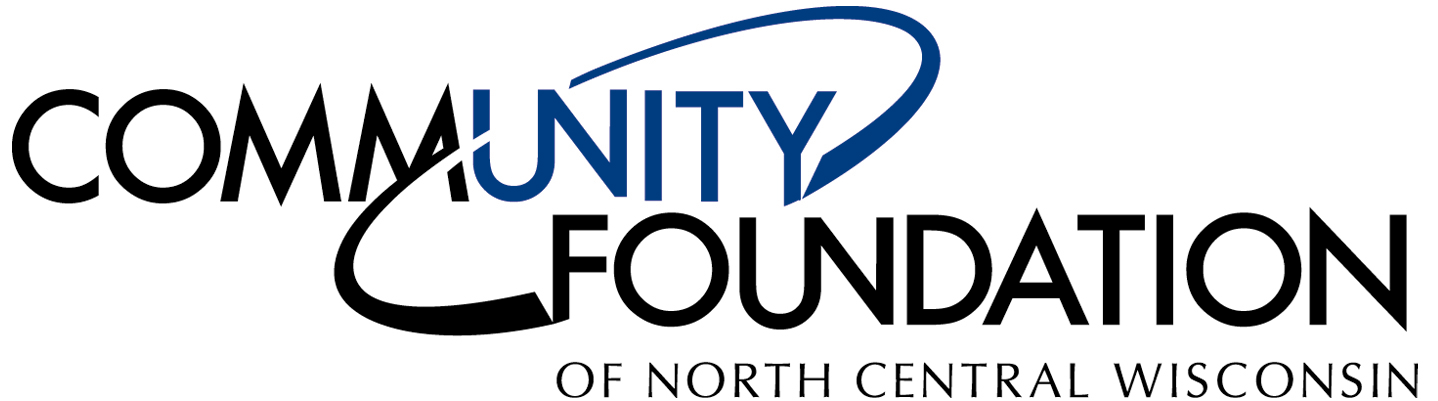 